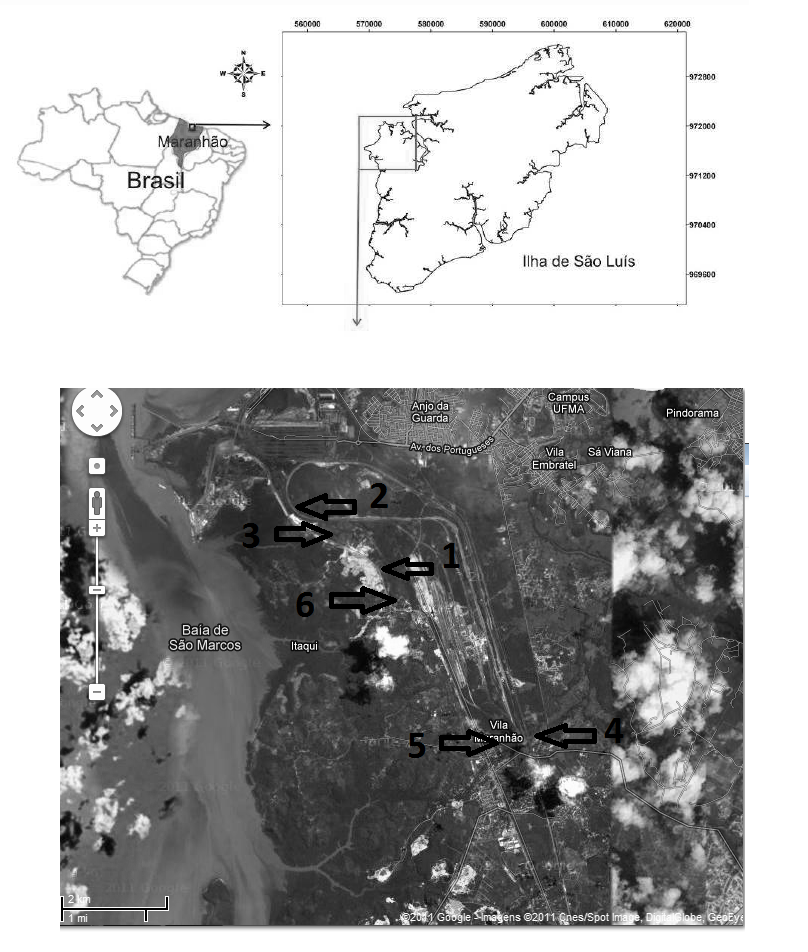 Figura 1. Localização da área de estudo, indicando a disposição das lagoas amostradas ao longo da área Itaqui-Bacanga (São Luís/MA – Brasil). Fonte: Google Maps (2011).Tabela 1. Padrões de distribuição geográfica e de forma biológica das pteridófitas das lagoas da área Itaqui-Bacanga. X= ocorrência do táxon; − = não há registro do táxon.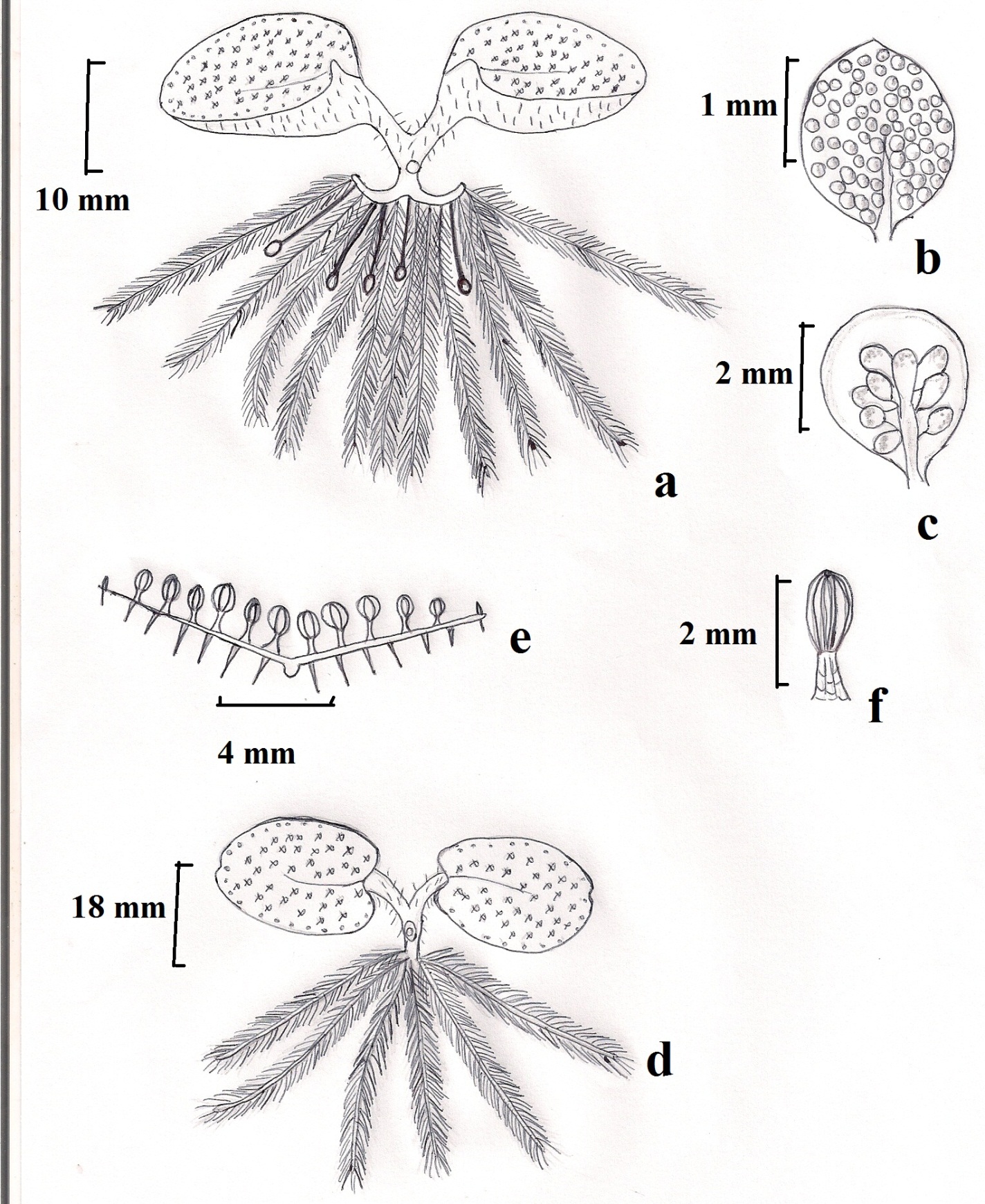       Figura 2. a- Hábito - Salvinia auriculata. b- esporocarpo com microsporângios de S.  auriculata. c- esporocarpo com megasporângios. d- Hábito – Salvinia molesta. e- seção transversal da fronde flutuante, com destaque aos tricomas (S. auriculata e S. molesta). f- detalhe de um tricoma da face adaxial da lâmina.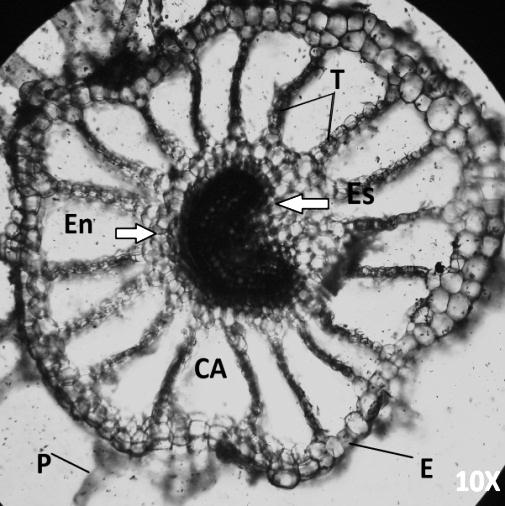 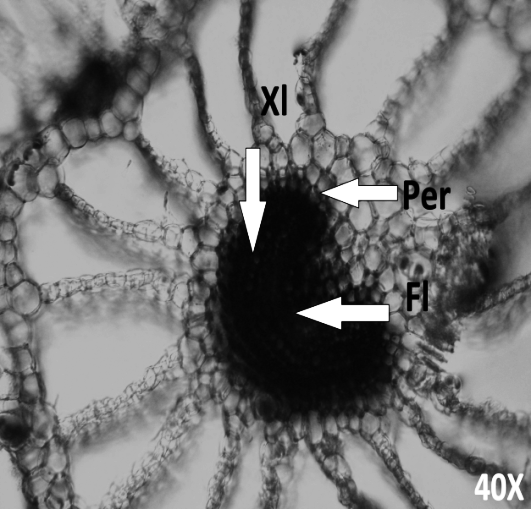 Figura 3. Seção transversal do rizoma. a. Visualização geral da estrutura primária, contendo epiderme, córtex e estele. b. Detalhe da estele. CA- câmara de ar, E- epiderme, En- endoderme, Es- estele, Fl- floema, P- pêlos, Per- periciclo, T- trabéculas, Xl- xilema.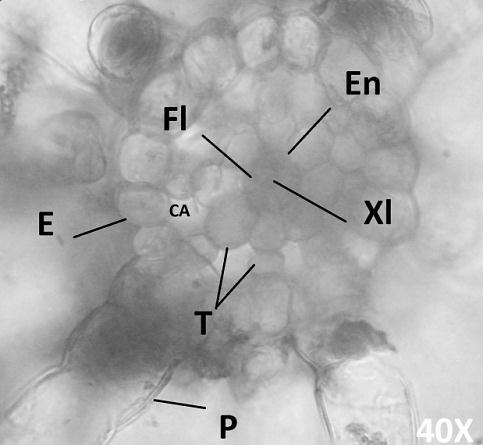 Figura 4. Seção transversal da fronde submersa. Visualização da epiderme, córtex e estrutura vascular. CA- câmara de ar, E- epiderme, En- endoderme, Fl- floema, P- pêlos, T- trabéculas, Xl- xilema. 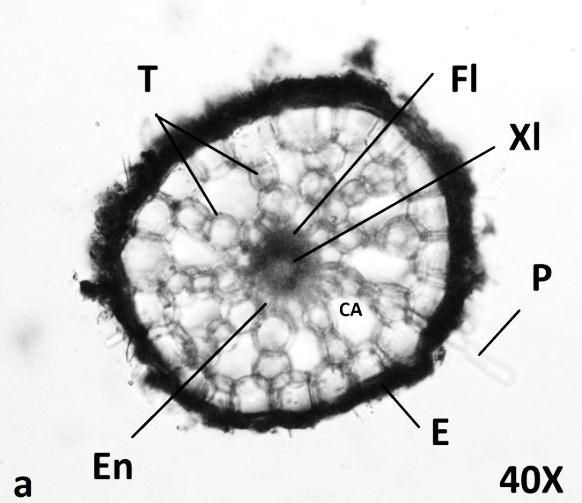 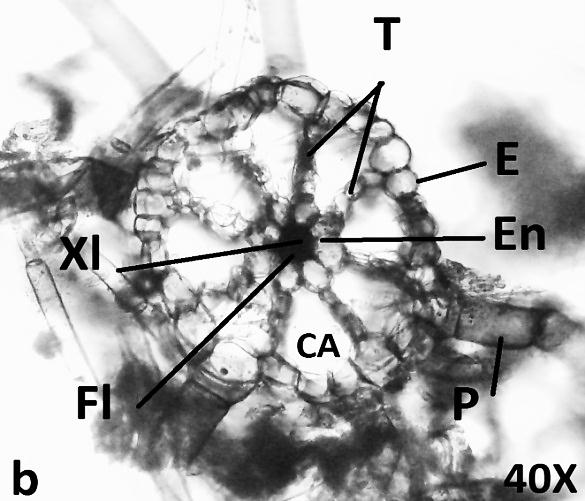 Figura 5. a – Seção transversal do rizoma. Visualização da estrutura primária, contendo epiderme, córtex e estele. b – Seção transversal da fronde submersa. Visualização da epiderme, córtex e estrutura vascular. CA- câmara de ar, E- epiderme, En- endoderme, Fl- floema, P- pelos, T- trabéculas, Xl-xilema.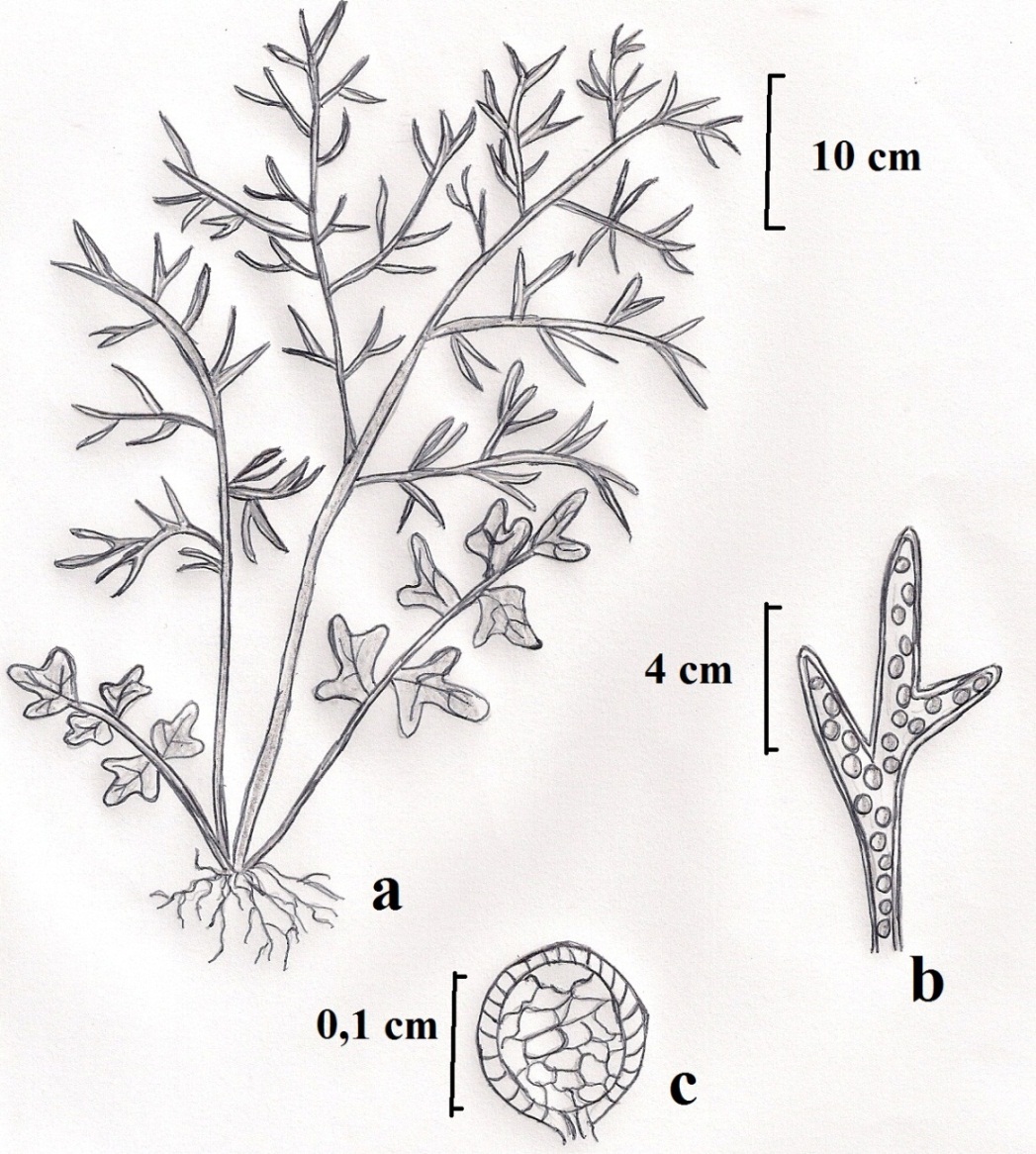 Figura 6. a- Hábito Ceratopteris thalictroides com duas folhas muito divididas. b- detalhe de pinas férteis, com visualização dos esporângios protegidos pelo enrolamento das margens. c- detalhe de um esporângio.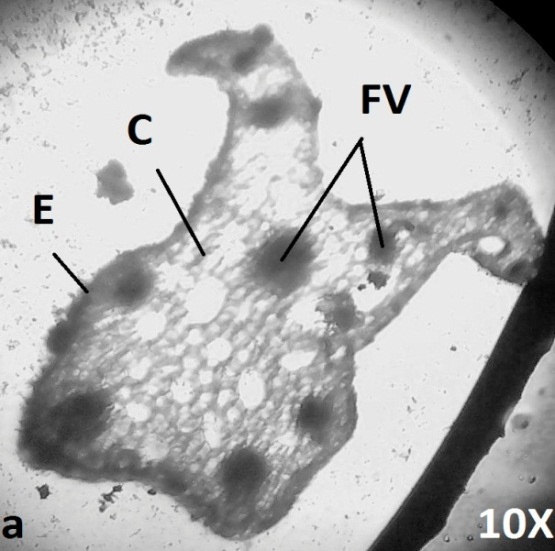 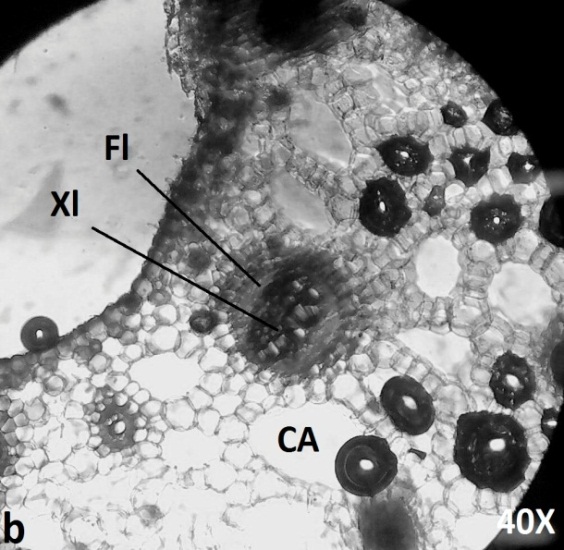 Figura 7. Seção transversal do caule. a. Visualização geral da estrutura contendo a epiderme, córtex e os feixes vasculares. b. Detalhe dos feixes vasculares. C- córtex, CA- câmara de ar, E- epiderme, Fl- floema, FV- feixes vasculares, Xl- xilema.Famílias/EspéciesLagoas de ocorrênciaLagoas de ocorrênciaLagoas de ocorrênciaLagoas de ocorrênciaLagoas de ocorrênciaLagoas de ocorrênciaHábito e substratoFormas biológicasFormas biológicasDistribuição geográficaFamílias/Espécies123456Hábito e substratoEmersa enraizadaFlutuante livreDistribuição geográficaPTERIDACEAECeratopteris thalictroides(L.)BrongnX−−X−−Erva aquáticaX−PantropicalSALVINIACEAESalvinia auriculata Aubl.−X−X−XErva aquática−XNeotropicalSalvinia molesta D. S. MitchellX−X−XXErva aquática −XMundial